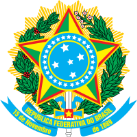 SERVIÇO PÚBLICO FEDERALUNIVERSIDADE FEDERAL DO SUL E SUDESTE DO PARÁPRÓ-REITORIA DE EXTENSÃO E ASSUNTOS ESTUDANTISDIRETORIA DE AÇÃO INTERCULTURALDIVISÃO DE PROGRAMAS E PROJETOS(ANEXO II)ATA DE SELEÇÃO DE BOLSISTA DE EXTENSÃOAos _______ dias do mês de 	_______do ano de _________, recebi o(s) candidatos à bolsa de extensão: (nomes dos discente que compareceram) ___________________________________, para sob orientação dos Editais 012/2017 e 017/2017 devidamente publicados nos canais oficiais da Unifesspa, para realizar seleção de 01 (   )  02 (   ) bolsistas para o Programa/Projetos de Extensão (título do Programa ou Projeto)   ________________________________________________________________________________.Após terem sido atendidos os critérios exigidos nos editais que regem este processo, o resultado obtido segue conforme descrito na tabela abaixo:Marabá, __________ de ______________ de ______________.____________________________________________Assinatura do coordenador (a) ou seu substituto (a) NOME DO CANDIDATO (A) SELECIONADO (A)SITUAÇÃOClassificado (a)Classificado (a)